1                                   Pain record log                                    Pain record log                                    Pain record log                                    Pain record log                                    Pain record log                                    Pain record log                                    Pain record log                                    Pain record log                                    Pain record log                                    Pain record log                                    Pain record log                                    Pain record log                                    Pain record log                                    Pain record log                                    Pain record log 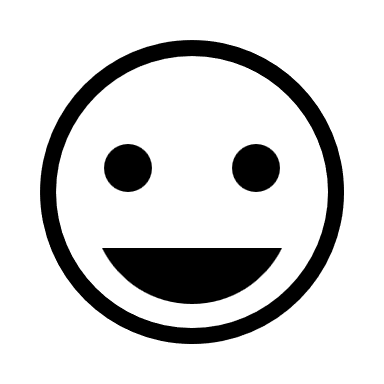 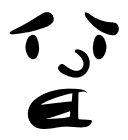 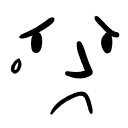 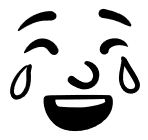 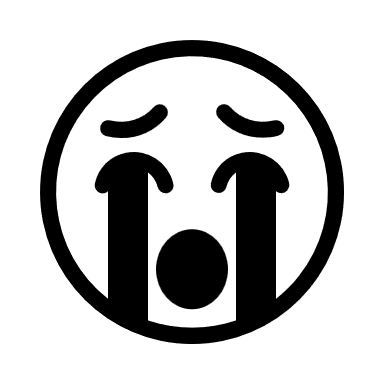 1122334556678910Origin of pain HistoryTime morning/ afternoon/nightTime morning/ afternoon/nightGrade Scale 1-10   Grade Scale 1-10   Type:Sharp /dull /electric/pressure Duration of pain: seconds, minutes hoursNature: Constant, Intermittent,Throbbing, radiating Type:Sharp /dull /electric/pressure Duration of pain: seconds, minutes hoursNature: Constant, Intermittent,Throbbing, radiating Type:Sharp /dull /electric/pressure Duration of pain: seconds, minutes hoursNature: Constant, Intermittent,Throbbing, radiating Triggerseating, biting, hot, cold, sweets, lying downTriggerseating, biting, hot, cold, sweets, lying down         Symptomsfeverish, swelling, headache, jaw ache, burning sensation itchy, tingly, pus discharge          Symptomsfeverish, swelling, headache, jaw ache, burning sensation itchy, tingly, pus discharge          Symptomsfeverish, swelling, headache, jaw ache, burning sensation itchy, tingly, pus discharge       Relieving factorsmedicines, painkillers, cold packs, warm water      Relieving factorsmedicines, painkillers, cold packs, warm waterDay 1Day 2Day 3Day 4Day 5Day 6Day 7